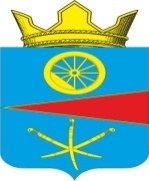 АДМИНИСТРАЦИЯ ТАЦИНСКОГО  СЕЛЬСКОГО ПОСЕЛЕНИЯТацинского  района Ростовской  областиПОСТАНОВЛЕНИЕ29 декабря 2022 г.     		        № 320      	     ст.ТацинскаяВ соответствии постановлением Администрации Тацинского сельского поселения от 25 октября 2018 года № 228 «Об утверждении Порядка разработки, реализации и оценки эффективности муниципальных программ Тацинского сельского поселения», постановлением Администрации Тацинского сельского поселения от 25 октября 2018 года № 228 «Об утверждении Методических рекомендаций по разработке и реализации муниципальных программ Тацинского сельского поселения», решением Собрания депутатов Тацинского сельского поселения от 28.12.2021 года № 22 «О бюджете Тацинского сельского поселения Тацинского района на 2022 год и на плановый период 2023 и 2024 годов» с изменениями и дополнениями , -П О С Т А Н О В Л Я Ю :Приложение постановления Администрации Тацинского сельского поселения от 29.12.2021 № 271 «Об утверждении Плана реализации на 2022 год муниципальной программы «Благоустройство» изложить в новой редакции согласно приложению.Постановление вступает в силу с момента его подписания.Контроль за выполнением настоящего постановления оставляю за собой.Глава Администрации Тацинского        сельского  поселения                                                             А.С. ВакуличПриложение к постановлению Администрации Тацинского сельского поселения от 29 декабря 2022 года № 320ПЛАН РЕАЛИЗАЦИИмуниципальной программы «Благоустройство»  на 2022 год<1> По строке «Мероприятие» указывается специалист администрации, курирующий данное направление. По строке «Контрольное событие муниципальной программы» указывается руководитель, а также специалист администрации, курирующий данное направление. <2> Объем расходов приводится на очередной финансовый год. <3> Бюджетные ассигнования, предусмотренные на реализацию основного мероприятия, в обязательном порядке должны быть распределены по соответствующим мероприятиям (в случае их наличия).<4> В целях оптимизации содержания информации в графе 2 допускается использование аббревиатур, например: основное мероприятие 1.1 – ОМ 1.1.О внесении изменений в постановление от 29.12.2021 № 271 «Об утверждении Плана реализации на 2022 год муниципальной программы «Благоустройство»  № п/пНомер и наименованиеОтветственный 
 исполнитель, соисполнитель, участник  
(должность/ ФИО) <1>Ожидаемый результат (краткое описание)Плановый 
срок    
реализации Объем расходов, (тыс. рублей) <2>Объем расходов, (тыс. рублей) <2>Объем расходов, (тыс. рублей) <2>Объем расходов, (тыс. рублей) <2>№ п/пНомер и наименованиеОтветственный 
 исполнитель, соисполнитель, участник  
(должность/ ФИО) <1>Ожидаемый результат (краткое описание)Плановый 
срок    
реализации всегообластной
бюджетместный бюджетвнебюд-жетные
источники1234567891Подпрограмма 1    «Создание условий для обеспечения качественными услугами по благоустройству Тацинского поселения»     Заместитель Главы администрации Тацинского сельского поселения В.А.ПономаревXX6839,71861,04978,70,02Основное мероприятие 1.1    Расходы на реализацию мероприятий по озеленениюЗаместитель Главы администрации Тацинского сельского поселения В.А.ПономаревСоздание зелёных зон для отдыха населения.предотвращение сокращения зелёных насаждений01.01.2022-31.12.20221080,90,01080,90,03Основное мероприятие 1.2Расходы на реализацию мероприятий по содержанию мест захоронения Заместитель Главы администрации Тацинского сельского поселения В.А.ПономаревПоддержания мест захоронения в надлежащем виде01.01.2022-31.12.2022618,00,0618,00,04Основное мероприятие 1.3Расходы на реализацию мероприятий по содержанию объектов благоустройстваЗаместитель Главы администрации Тацинского сельского поселения В.А.ПономаревСоздание среды, комфортной для проживания жителей поселения01.01.2022-31.12.20223159,80,03159,80,05Основное мероприятие 1.4Расходы на реализацию мероприятий по содержанию объектов газоснабженияЗаместитель Главы администрации Тацинского сельского поселения В.А.ПономаревСодержание газо-провода в надлежащем состоянии01.01.2022-31.12.2022000,00,00,06Основное        мероприятие 1.7 Расходы на реализацию инициативных проектов (Благоустройство парка им. Нечаева, расположенного по адресу: Ростовская область, Тацинский район, Тацинское сельское поселение, ст-ца Тацинская, пл. Борцов Революции, д 42)Заместитель Главы администрации Тацинского сельского поселения В.А.ПономаревСоздание среды, комфортной для проживания жителей поселения01.01.2022-31.12.20221981,01861,0120,00,07Подпрограмма «Охрана окружающей среды и рациональное природопользование Тацинского сельского поселения»Заместитель Главы администрации Тацинского сельского поселения В.А.ПономаревСоздание среды, комфортной для проживания жителей поселения01.01.2022-31.12.20221486,61412,374,38Основное    мероприятие 2.1 Расходы на разработку проектов рекультивации загрязненных земельных участков (полигонов ТКО)Заместитель Главы администрации Тацинского сельского поселения В.А.ПономаревСоздание среды, комфортной для проживания жителей поселения01.01.2022-31.12.20221486,61412,374,3Контрольное событие  муниципальной программы 1.1    Заместитель Главы администрации Тацинского сельского поселения В.А.ПономаревВсе мероприятия провести в полном объеме01.01.2022-31.12.2022XXXXИтого по муниципальной  
программеXXXИтого по муниципальной  
программеответственный исполнитель муниципальной программыXX8326,33273,35053,00,0